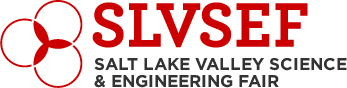 2017 Salt Lake Valley Science and Engineering Fair AwardsJunior Division (7th-8th Grade):Highlights:One 1st place, three 2nd place, three 3rd  place and three 4th place category awardsBroadcom MASTERS™ award winners finished in the top 25 junior division projects in the fair that had advanced to the regional fair from district fairs in the Salt Lake, Tooele, Granite, Park City, Murray School Districts, North Sanpete, Charter and the Catholic Diocesan Schools Marley, Jack, Alyssa, Lily, Lauren and Matylda will advance to compete in the Broadcom MASTERS™ national science fair competition for an opportunity to present their projects in Washington, DC and earn $25,000 in scholarshipsMarley Rosello2nd place Behavioral and Social SciencesBroadcom MASTERS™Jack Saber4th place Earth and Environmental ScienceBroadcom MASTERS™Alyssa Bardugon3rd  place Earth and Environmental ScienceSpecial award from the Association for Women Geoscientists (1st place Jr. Division)Broadcom MASTERS™Lily Sibthorp2nd  place Earth and Environmental ScienceBroadcom MASTERS™Sam Conner3rd  place Engineering: Civil and EnvironmentalBoden Chell1st place Engineering: Materials and BiomedicalLauren Cook4th place Medicine and Health SciencesBroadcom MASTERS™Matylda Blaszczak2nd place Medicine and Health SciencesBroadcom MASTERS™Katie Horne3rd place Physics, Astronomy and MathJoseph Craddock4th place Physics, Astronomy and Math